Presseinformation»Wiesbadener Visionen« von Susanne KronenbergMeßkirch, März 2023Rauch auf der Rue
Der neue Kriminalroman von Susanne KronenbergIm Umfeld junger Aktivisten wird ein Brandopfer gefundenPrivatermittlerin Norma Tann ist gefordertZum BuchBeherzte Verkehrsgegner kämpfen für ihre Vision einer zukunftsfähigen Innenstadt. Doch ist die Gruppe auch für die Autobrandserie in Wiesbadens Straßen verantwortlich? Im Hintergrund der Initiative hält der Maler Fredo die Fäden in der Hand. Sein Mäzen ist ein bekannter Immobilienmogul. Dass dessen Gemäldesammlung verkauft werden soll, weckt das Misstrauen der Privatdetektivin Norma Tann. Die 20-jährige Ona schließt sich der Initiative an. Nach dem Tod des Großvaters verließ sie die spanische Heimat und folgte ihrer Großmutter Jorinde in deren Geburtsstadt Wiesbaden. Jorinde Ruiz Alvarez sorgt sich um ihren Bruder Lothar, einen wohlhabenden Immobilieninvestor. Hat er auf eigenen Wunsch den Kontakt zu ihr abgebrochen oder schottet seine Lebensgefährtin ihn ab? Jorinde bittet die Privatdetektivin Norma Tann um Hilfe. Als auf dem Neroberg, Wiesbadens Wahrzeichen, ein SUV ausbrennt und im Wrack eine Leiche gefunden wird, geraten Ona und die anderen Aktivisten unter Verdacht, in den Mord verwickelt zu sein. Normas Auftrag erfährt eine ungeahnte Wendung.Die AutorinSusanne Kronenberg, geboren in Hameln und im Taunus heimisch, lässt sich gern vom historischen Hintergrund ihrer Wahlheimat inspirieren. Welcher Stellenwert Bürgerinitiativen gebührt, erwies sich bereits in den 1960er-Jahren, als Wiesbaden zur „Autostadt“ umgebaut werden sollte. In das derzeitige Milieu junger Verkehrsaktivisten führt der zehnte Fall der Wiesbadener Privatdetektivin Norma Tann. Neben Kriminalromanen veröffentlichte die Autorin Kurzgeschichten für verschiedene Anthologien, eine Reihe von Jugendbüchern sowie Fachbücher und Bücher zu regionalen Themen. Als Dozentin für Kreatives Schreiben gibt sie Kurse und Workshops. Sie ist Mitglied des „Syndikats“ und Mitgründerin der Wiesbadener Autorengruppe „Dostojewskis Erben“.Wiesbadener VisionenSusanne Kronenberg288 SeitenEUR 15,00 [D] / EUR 15,50 [A]ISBN 978-3-8392-0426-9Erscheinungstermin: 8. März 2023Kontaktadresse: Gmeiner-Verlag GmbH Laura OberndorffIm Ehnried 588605 MeßkirchTelefon: 07575/2095-154Fax: 07575/2095-29laura.oberndorff@gmeiner-verlag.dewww.gmeiner-verlag.deCover und Porträtbild zum Download (Verlinkung hinterlegt)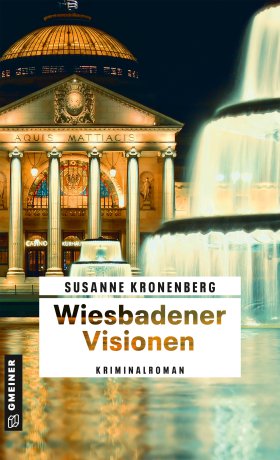 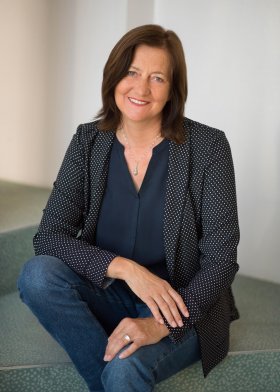 			             Bildrechte © Fotostudio-Marlies, Bad CambergAnforderung von Rezensionsexemplaren:Susanne Kronenberg »Wiesbadener Visionen«, ISBN 978-3-8392-0426-9Absender:RedaktionAnsprechpartnerStraßeLand-PLZ OrtTelefon / TelefaxE-Mail